ҠАРАР                                                 РЕШЕНИЕОб утверждении порядка обращения с отходами  производства  и  потребления   в сельском поселении  Зириклинский сельсовет муниципального района Шаранский район   Республики  БашкортостанОбщие положения      В соответствии с Федеральными законами Российской Федерации от 06.10.2003 г. №131-ФЗ «Об общих принципах организации местного самоуправления в Российской Федерации»,  от 10.01.2002 г.  №7-ФЗ «Об охране окружающей среды», от 24.06.1998 г. №89-ФЗ «Об отходах производства и потребления», Законом  Республики Башкортостан от 30.11.1998 г. №195-з «Об отходах  производства и потребления»,  Концепцией обращения с отходами производства и потребления в Республике Башкортостан на период до 2012 года, утвержденной постановлением  Правительства Республики  Башкортостан  от  21.04.2008 г. №120,  распоряжением Правительства Республики Башкортостан от 01.09.2009 г. №941-р  «Об утверждении  перечня отходов и потребления, подлежащих сбору  в  качестве  вторичного  сырья на территории  Республики  Башкортостан», в  целях сокращения объемов их образования, сбережения природных ресурсов, повышения эффективности использования отходов производства и потребления в процессе хозяйственной деятельности, предупреждения вредного воздействия отходов на здоровье населения и окружающую среду, повышения экологической культуры населения Совет сельского поселения  Зириклинский  сельсовет муниципального района Шаранский район  Республики Башкортостан решил:1. Утвердить прилагаемый Порядок обращения с отходами  производства  и  потребления на территории сельского поселения  Зириклинский сельсовет муниципального района Шаранский район Республики Башкортостан.2. Настоящее решение вступает в силу с момента его обнародования в здании администрации сельского поселения Зириклинский сельсовет по адресу: Республики Башкортостан, Шаранский район, с. Зириклы, ул. Дружбы  д.2 3. Контроль за выполнением настоящего решения возложить на комиссию по развитию предпринимательства, земельным вопросам, благоустройству и экологииГлава сельского поселения                                                                 Р.С.Игдеевс.Зириклы27 февраля  2013 года     № 254	                                                                                                    Приложение        к решению Совета сельского поселения                                                              Зириклинский сельсовет                                                              Муниципального района                                                  Шаранский район                                                                 Республики Башкортостан                                                                                           №    254           от 27.02.2013 года  ПОРЯДОК обращения с отходами  производства  и  потребления           в сельском поселении  Зириклинский сельсовет муниципального района Шаранский район   Республики  Башкортостан1. Общие положения1.1. Порядок обращения с отходами производства и потребления в сельском поселении  Зириклинский сельсовет муниципального района Шаранский район Республики Башкортостан (далее - Порядок) разработан  в целях реализации  полномочий  органов местного самоуправления в сфере  обращения  с отходами и  регулирует правоотношения,  связанные со сбором, вывозом, утилизацией и переработкой бытовых отходов на территории сельского поселения. 1.2.  Настоящий Порядок  разработан в соответствии с Федеральными законами Российской Федерации от 06.10.2003 г. №131-ФЗ «Об общих принципах организации местного самоуправления в Российской Федерации»,  от 10.01.2002 г.  №7-ФЗ «Об охране окружающей среды», от 24.06.1998 г. №89-ФЗ «Об отходах производства и потребления», Законом  Республики Башкортостан от 30.11.1998 г. №195-з «Об отходах  производства и потребления»,  Концепцией обращения с отходами производства и потребления в Республике Башкортостан на период до 2012 года, утвержденной постановлением  Правительства Республики  Башкортостан  от  21.04.2008 г. №120,  распоряжением Правительства Республики Башкортостан от 01.09.2009 г. №941-р  «Об утверждении  перечня отходов и потребления, подлежащих сбору  в  качестве  вторичного  сырья на территории  Республики  Башкортостан», в  целях сокращения объемов их образования, сбережения природных ресурсов, повышения эффективности использования отходов производства и потребления в процессе хозяйственной деятельности, предупреждения вредного воздействия отходов на здоровье населения и окружающую среду, повышения экологической культуры населения. 1.3. Действие Порядка распространяется  на юридические и физические лица, в том  числе занимающиеся предпринимательской деятельностью без образования юридического лица (далее - индивидуальные предприниматели),  осуществляющие деятельность по  сбору, транспортировке и размещению отходов (за  исключением радиоактивных) или иные виды деятельности, в процессе которых образуются,  используются  или обезвреживаются  отходы производства и потребления. 1.4. В настоящем Порядке используются следующие понятия:отходы производства и потребления (далее - отходы) - остатки сырья, материалов, полуфабрикатов, иных изделий или продуктов, образовавшиеся в процессе производства или потребления, а также товары (продукция), утратившие свои потребительские свойства;отходы производства – остатки сырья, материалов, веществ, изделий, предметов, образовавшиеся при производстве продукции, выполнении работ, оказании услуг и утратившие полностью или частично исходные потребительские свойства;отходы потребления – остатки веществ, материалов, предметов, изделий, товаров (продукции или изделий), частично или полностью утратившие свои первоначальные потребительские свойства для использования по прямому или косвенному назначению в результате физического или морального износа в процессах общественного или личного потребления (жизнедеятельности), использования или эксплуатации;твердые бытовые отходы – отходы, образующиеся в результате жизнедеятельности населения (приготовление  пищи, упаковка товаров, уборка и текущий  ремонт жилых помещений, крупногабаритные  предметы домашнего обихода (далее - крупногабаритные отходы);крупногабаритные отходы – старая мебель, бытовые приборы,  отходы  от текущего ремонта квартир,  тара,  упаковка  и т.п.;изношенные  транспортные  шины (далее - изношенные шины) - отработанные пневматические  шины  и  камеры, отработанные покрышки,  покрышки с тканевым и металлическим  кордом;опасные отходы – отходы, которые содержат вредные вещества, обладающие опасными свойствами (токсичностью, взрывоопасностью, пожароопасностью, высокой реакционной способностью) или содержащие возбудителей инфекционных болезней, либо которые могут представлять непосредственную или потенциальную опасность для окружающей среды и здоровья человека самостоятельно или при вступлении в контакт с другими веществами;класс опасности отхода – характеристика опасности отхода, отражающая степень возможного вредного воздействия отхода на окружающую среду и здоровье человека. Действующие классификации опасных отходов:1) опасные отходы по степени негативного воздействия на окружающую среду подразделяются на пять классов опасности: I класс - чрезвычайно опасные отходы; II класс – высокоопасные отходы; III класс – умеренно опасные отходы; IV класс – малоопасные  отходы; V класс – практически неопасные отходы.    2) токсичные отходы по степени воздействия на человека и окружающую среду распределяются на четыре класса опасности: 1 класс – чрезвычайно опасные, 2 класс – высокоопасные, 3 класс – умеренно опасные, 4 класс – малоопасные;            3) отходы здравоохранения по степени их эпидемиологической, токсикологической и радиационной опасности распределяются на пять классов опасности: класс А – неопасные отходы лечебно-профилактических учреждений, класс Б – опасные (рискованные) отходы лечебно-профилактических учреждений, класс В – чрезвычайно опасные отходы лечебно-профилактических учреждений, класс Г – отходы лечебно-профилактических учреждений, по составу близкие к промышленным, класс Д радиоактивные отходы лечебно-профилактических  учреждений;      биологические отходы – трупы животных и птиц, абортированные и мертворожденные плоды, ветеринарные конфискаты и другие отходы, полученные при переработке пищевого и непищевого сырья животного происхождения.     вид отходов – совокупность отходов, которые имеют общие признаки в соответствии с системой классификации отходов;паспорт отходов - документ, удостоверяющий принадлежность отходов к отходам соответствующего вида и класса опасности, содержащий сведения об их составе;обращение с отходами – деятельность, в процессе которой образуются отходы, а также деятельность  по их сбору, накоплению, использованию, обезвреживанию, транспортированию, размещению;сбор отходов - прием или поступление отходов от физических  и юридических лиц, индивидуальных предпринимателей в целях дальнейшего использования, обезвреживания, транспортирования, размещения;транспортирование отходов - перемещение отходов с помощью транспортных средств вне границ земельного участка, находящегося в собственности юридического лица или индивидуального предпринимателя либо предоставленного им на иных правах;накопление отходов - временное складирование отходов (на срок не более чем шесть месяцев) в местах (на площадках), обустроенных в соответствии с требованиями законодательства в области охраны окружающей среды и законодательства в области обеспечения санитарно-эпидемиологического благополучия населения, в целях их дальнейшего использования, обезвреживания, размещения, транспортирования;сортировка отходов - разделение  отходов согласно определенным критериям на качественно различающиеся составляющие;    утилизация отходов – деятельность, связанная с использованием отходов на этапах их технологического цикла, обеспечение повторного (вторичного) использования или переработки отходов;обезвреживание отходов - обработка отходов, в том числе сжигание и обеззараживание отходов на специализированных установках, в целях предотвращения вредного воздействия отходов на здоровье человека и окружающую среду;вторичные материальные ресурсы - отходы, имеющие материальную ценность в части возможного получения вторичного продукта, используются вместо первичного сырья для производства продукции, выполнения работ или получения энергии;вторичное сырье - вторичные материальные ресурсы,  для которых имеется  реальная  возможность и целесообразность  использования в производственном процессе;размещение отходов - хранение и захоронение отходов;размещение  изношенных шин – содержание изношенных   шин в объектах размещения  отходов в целях  их  последующего обезвреживания или  использования;лимит на размещение отходов - предельно допустимое количество отходов конкретного вида, которые разрешается размещать определенным способом на установленный срок на объектах размещения отходов с учетом экологической обстановки на данной территории;хранение отходов - содержание отходов в объектах размещения отходов в целях их последующего захоронения, обезвреживания или использования;захоронение отходов - изоляция отходов, не подлежащих дальнейшему использованию, в специальных хранилищах, в целях предотвращения попадания вредных веществ в окружающую среду;производители отходов - юридические и физические лица, индивидуальные предприниматели, в результате хозяйственной и иной деятельности которых образуются отходы производства и потребления;разрешение на размещение отходов - установление объема (массы) размещения отходов на конкретных объектах, сроков хранения и других условий, обеспечивающих охрану окружающей среды и здоровья человека, в соответствии с утвержденными проектами лимитов размещения отходов и характеристики объектов для размещения отходов;несанкционированное размещение отходов - самовольное размещение отходов на необорудованных территориях без соответствующего разрешения органов местного самоуправления и специально уполномоченных органов;лицензия на ведение деятельности в области обращения с отходами - специальное разрешение на осуществление деятельности в области обращения с отходами в течение установленного срока на определенных условиях;проект нормативов образования отходов и лимитов на их размещение - документ, содержащий экологическое, санитарно-гигиеническое и научно-техническое обоснование предложений по нормативам образования и лимитам размещения отходов на полигоне их захоронения.2. Управление деятельностью по обращениюс отходами производства и потребления2.1. Организация сбора, вывоза, утилизации и переработки бытовых и промышленных отходов на территории сельского поселения  находится в ведении  органов  местного самоуправления.        2.2. Муниципальное управление деятельностью по обращению с отходами производства и потребления осуществляется на основе следующих принципов:   - охрана и рациональное  использование  природных ресурсов как необходимые условия  обеспечения благоприятной окружающей среды и экологической безопасности;
         -  минимизация образования отходов и уменьшение степени их опасности;
         -  разделение  отходов при их сборе;
         -  приоритет переработки отходов перед их захоронением;
         -  развитие  рынка вторичных  материальных ресурсов и вовлечение  их в  хозяйственный оборот в качестве вторичного сырья;
         -  использование  методов   экономического    регулирования   деятельности  в    области обращения   с  отходами  в  целях сокращения   образования   отходов  и вовлечения их в хозяйственный оборот;
         -  содействие  внедрению   прогрессивных  технологий   обращения   с   отходами;
         -  доступность  информации   в   области   обращения   с   отходами   в   соответствии   с законодательством  Российской Федерации.        2.3. К полномочиям Совета сельского поселения в области обращения с отходами производства и потребления относятся:а) принятие планов и программ сельского поселения в области обращения с отходами и утверждение отчетов об их исполнении;б) определение порядка обращения с отходами производства и потребления на территории сельского поселения;в) утверждение тарифов на услуги по сбору и вывозу твердых бытовых отходов;2.4. К полномочиям администрации сельского поселения в области обращения с отходами производства и потребления относятся:а) обеспечение проведения в сельском поселении единой политики в области обращения с отходами производства и потребления;б) разработка  целевых программ в сфере обращения с отходами;в) создание экономических, социальных и правовых условий для более полного использования отходов, уменьшения их образования, внедрения малоотходных технологий, рационального использования природных ресурсов и вторичного сырья;г) организация разработки нормативных правовых актов и инструктивно-методической документации по обращению с отходами производства и потребления на территории сельского поселения;д) принятие решений о размещении, проектировании и строительстве объектов по хранению, переработке и уничтожению отходов в соответствии с  Правилами  землепользования  и застройки, е) оптимизация мест размещения отходов производства и потребления;ж) создание условий  для развития сети   индивидуальных предпринимателей, осуществляющих деятельность в сфере  обращения с отходами производства и потребления;з) организация мероприятий по предупреждению и ликвидации чрезвычайных ситуаций природного и техногенного характера, возникших при обращении с отходами производства и потребления;к) координация деятельности всех субъектов обращения с отходами производства и потребления на территории поселения;л) организация разработки  схемы санитарной очистки сельского поселения;м) организация системы раздельного сбора отходов на территории сельского поселения;     п) определение границ санитарной уборки прилегающих территорий и их закрепление за организациями, предприятиями, учреждениями, владельцами, балансодержателями, арендаторами, организациями, эксплуатирующими жилые дома и офисные здания, заказчиками строительных объектов, на которых они дислоцируются, составление и согласование карт-схем уборки,  организация работ по благоустройству,  озеленению и санитарной  очистке  территории сельского поселения       р) обеспечение населения достоверной и своевременной информацией об отходах.2.6. К полномочиям организаций, предоставляющим  услуги  в области обращения с отходами,  относятся: а) организация предоставления на договорной основе услуг в сфере обращения с отходами производства и потребления юридическим лицам независимо от формы собственности, индивидуальным предпринимателям и физическим лицам; б) создание условий, исключающих несанкционированное размещение на контейнерных площадках жилищного фонда отходов, образующихся в результате деятельности коммерческих структур, в том числе:- осуществление раздельного сбора и транспортирования отходов производства и потребления;- разработка и внедрение экономических условий для селективного сбора отходов от населения;         в) эксплуатация объектов по сбору, хранению, сортировке, переработке, утилизации и захоронению отходов производства и потребления в соответствии с действующим законодательством Российской Федерации,  Республики Башкортостан и  настоящим Порядком;г) разработка предложений по формированию системы правовых, организационных и экономических механизмов в сфере обращения с отходами;д) участие в разработке норм образования отходов и тарифов на все операции по обращению с отходами;е) организация производственного контроля соблюдения установленных экологических, санитарных и иных норм и правил по предотвращению негативного воздействия деятельности по обращению с отходами производства и потребления на здоровье населения и окружающую среду;ж) организация контроля исполнения юридическими и физическими лицами, индивидуальными предпринимателями  договорных обязательств;з) ведение учета отходов, поступающих на объекты по сбору, хранению, сортировке, переработке, утилизации и захоронению отходов производства и потребления;и) предоставление  информации об обращении с отходами Администрации сельского поселения,   органам Ростехнадзора, Роспотребнадзора, Туймазинскому территориальному  управлению Министерства природопользования и экологии Республики Башкортостан. 3. Права и обязанности юридических и физических лиц, индивидуальных предпринимателей  в области обращения с отходами        3.1.     Юридические лица и индивидуальные предприниматели, осуществляющие деятельность в области обращения с отходами, обязаны:        3.1.1. При проектировании, строительстве, реконструкции, консервации и ликвидации предприятий, зданий, строений, сооружений и иных объектов, в процессе эксплуатации которых образуются отходы: соблюдать экологические, санитарные и иные требования, установленные законодательством Российской Федерации в области охраны окружающей среды и здоровья человека; иметь техническую и технологическую документацию об использовании, обезвреживании образующихся отходов.
        3.1.2. Строительство, реконструкцию, консервацию и ликвидацию предприятий, зданий, строений, сооружений и иных объектов, эксплуатация которых связана с обращением с отходами, осуществлять при наличии положительного заключения государственной экспертизы, проводимой в соответствии с законодательством, государственной экспертизы проектной документации указанных объектов.    3.1.3. При проектировании жилых зданий, а также, зданий, строений, сооружений и иных объектов, в процессе эксплуатации которых образуются отходы, предусматривать места (площадки) для сбора таких отходов.       3.1.4. При эксплуатации предприятий, зданий, строений, сооружений и иных объектов, связанной с обращением с отходами:         а) соблюдать экологические, санитарные требования, установленные законодательством Российской Федерации, Республики  Башкортостан в области охраны окружающей среды и здоровья человека;           б) разрабатывать проекты нормативов образования отходов и лимитов на их размещение (за исключением  субъектов  малого  и среднего  предпринимательства);        в) заключать  договор на  вывоз  и  размещение  отходов (I-IV класса опасности) с  организацией, имеющей  лицензию  и  оказывающей   услуги в  сфере обращения  с  отходами; 	 г) внедрять малоотходные технологии на основе новейших научно-технических достижений;
              д) проводить инвентаризацию отходов и объектов их размещения;      е) проводить мониторинг состояния окружающей среды на территориях объектов размещения отходов; 	 ж) предоставлять в установленном порядке необходимую информацию в области обращения с отходами;               з) соблюдать требования предупреждения аварий, связанных с обращением с отходами, и принимать неотложные меры по их ликвидации;              и) в случае аварий или угрозы их  возникновения  при  обращении с отходами, которые наносят или могут нанести ущерб окружающей среде, здоровью или имуществу физических лиц либо имуществу юридических лиц, немедленно информировать об этом федеральные  и республиканские органы исполнительной власти в области обращения с отходами, органы местного самоуправления – администрацию сельского поселения, единую диспетчерскую службу района         3.1.5. В случае образования в процессе деятельности опасных отходов подтвердить отнесение данных отходов к конкретному классу опасности в порядке, установленном федеральными органами исполнительной власти в области обращения с отходами, составить паспорт опасных отходов.         3.1.6. При осуществлении деятельности по обращению с опасными отходами получить лицензию на деятельность по сбору, использованию, обезвреживанию, транспортировке, размещению опасных отходов в соответствии с действующим законодательством Российской Федерации.	3.1.7. Вести в установленном порядке учет образовавшихся, использованных, обезвреженных, переданных другим лицам или полученных от других лиц, а также размещенных отходов.        3.1.8. Представлять отчетность в порядке и в сроки, которые определены федеральным органом исполнительной власти в области статистического учета по согласованию с федеральными органами исполнительной власти в области обращения с отходами в соответствии со своей компетенцией.     3.1.9.  Обеспечивать хранение материалов учета в течение срока, определенного федеральными органами исполнительной власти в области обращения с отходами в соответствии со своей компетенцией.             3.1.10. Вносить плату за негативное воздействие на  окружающую  среду в соответствии с законодательством Российской Федерации.      3.1.11.Организовывать и осуществлять производственный контроль за соблюдением требований законодательства Российской Федерации в области обращения с отходами.              3.1.12. Размещать отходы только в установленных местах.          3.1.13. Обеспечивать сбор твердых бытовых отходов в контейнеры, крупно-габаритных отходов – на  оборудованных контейнерных площадках или в другие устройства, предназначенные для этих целей.          3.1.14.Назначать лиц, ответственных за соблюдение требований в области обращения с опасными отходами, имеющих специальную профессиональную подготовку.
               3.1.15. Не допускать возгорания отходов в местах их образования и размещения.
      3.2.   Юридические лица и индивидуальные предприниматели, осуществляющие деятельность в области обращения с отходами, вправе осуществлять обращение с ломом и отходами цветных металлов и их отчуждение в случае, если имеются документы, подтверждающие право собственности на указанные лом и отходы.                3.3.    Физические лица, являющиеся собственниками отходов, обязаны:
        3.3.1. Соблюдать действующие экологические, санитарные и иные требования в области охраны окружающей среды и обращения с отходами.          3.3.2.  Осуществлять сбор  бытовых отходов в контейнер,  крупногабаритных  отходов  на оборудованных контейнерных  площадках. 	3.3.3. Заключить договор на вывоз твердых бытовых отходов  с организацией (индивидуальным предпринимателем), оказывающей (им)  услуги по вывозу бытовых отходов (для проживающих  в индивидуальном  жилищном  фонде).	3.4. Физические лица, являющиеся собственниками отходов, вправе осуществлять в порядке, установленном законодательством Российской Федерации, отчуждение лома и отходов цветных металлов, образующихся при использовании изделий из цветных металлов в быту, согласно перечню разрешенных для приема от физических лиц лома и отходов цветных металлов, утвержденному Правительством  Республики Башкортостан.	3.5. Собственники, землепользователи, землевладельцы, арендаторы земельных участков, на территории которых отходы сброшены неизвестным лицом, обязаны принять меры по очистке территории от отходов, а при невозможности самостоятельно очистить территорию своевременно сообщить о факте сброса отходов в органы местного самоуправления  городского  округа.        3.6. Собственник опасных отходов вправе отчуждать эти отходы в собственность другому лицу, передавать ему, оставаясь собственником, право владения, пользования или распоряжения этими отходами, если у этого лица имеется лицензия на осуществление деятельности по использованию, обезвреживанию, транспортированию, размещению отходов не меньшего класса опасности.         3.7. В случае,  если отходы брошены собственником или иным образом оставлены им с целью отказаться от права собственности на них, лицо, в собственности, во владении либо в пользовании которого находится земельный участок, водоем или иной объект, где находятся брошенные отходы, может обратить их в свою собственность, приступив к их использованию или совершив иные действия, свидетельствующие об обращении их в собственность в соответствии с гражданским законодательством Российской  Федерации.4. Особенности обращения с отдельными видами отходов       4.1. Бытовые отходы 
       4.1.1. Сбор бытовых отходов должен осуществляться следующими способами:
        -в контейнеры для отходов, установленные на заранее определенных и оборудованных контейнерных площадках;         - в специальный автотранспорт, осуществляющий вывоз отходов по установленному графику;        - в иные сборники отходов (выгребы, шамбо) – в домах, не обеспеченных системами канализации.4.1.2. Сбор крупногабаритных отходов должен осуществляться на контейнерных или специальных площадках, предназначенных для сбора бытовых отходов. Сбор и вывоз крупногабаритных отходов также может осуществляться в специальный автотранспорт.         4.1.3.Производители   твердых  бытовых  отходов  несут  ответственность  за  их  несанкционированное  размещение  в  соответствии  с  действующим  законодательством Российской  Федерации.4.3. Строительные отходы4.3.1. Отходы, образующиеся при строительстве, ремонте, реконструкции, ликвидации зданий, строений, сооружений, подлежат временному складированию на специально отведенных для этого площадках.          При отсутствии специально отведенных площадок для складирования отходов допускается хранить их в специальных емкостях или мешках в пределах  строительной  площадки, на которых производятся вышеуказанные работы.4.3.2. Строительные отходы вывозятся с объектов по  мере  накопления в  соответствии с пунктом 4.4. настоящего Порядка.4.3.3. Ответственность за организацию сбора и вывоза отходов с объектов строительства несут руководители строительных организаций,   застройщики индивидуальных  жилых  домов.4.3.4. Сжигание отходов открытым способом  на территории объектов строительства не допускается.6.4. Ртутьсодержащие отходы4.4.1. К ртутьсодержащим отходам относятся металлическая ртуть, отработанные ртутьсодержащие лампы, использованные люминесцентные лампы, термометры, приборы и другие изделия и устройства, потерявшие потребительские свойства, содержащие ртуть. Ртутьсодержащие отходы относятся к 1 классу опасности.4.4.2. Обращение с ртутьсодержащими отходами осуществляется в соответствии с требованиями  СанПиН   2.1.7.1322-03 «Гигиенические требования к размещению  и обезвреживанию отходов  производства  и  потребления, санитарная  охрана  почвы».4.4.3. Вышедшие из  строя  ртутьсодержащие  приборы  (градусники, люминесцентные  лампы  и др.)  должны  сдаваться  в специализированные  организации, осуществляющие  их  утилизацию.4,4,4  Обращение с ртутьсодержащими отходами осуществляется согласно Положения о порядке обращения с ртутьсодержащими  отходами на территории сельского поселения Нижнеташлинский  сельсовет муниципального района Шаранский район Республики Башкортостан        4.5. Отходы, образующиеся в лечебно-профилактических учреждениях4.5.1. Отходами лечебно-профилактических учреждений являются все виды отходов, образующихся в медпунктах, ветучастке.4.5.2. Обращение с отходами, образующимися в медицинских учреждениях, осуществляется в соответствии с требованиями СанПиН 2.1.7.728-99 "Правила сбора, хранения и удаления отходов лечебно-профилактических учреждений". 4.6. Биологические отходы4.6.1. Биологическими отходами являются:- трупы животных и птиц, в т.ч. лабораторных;- абортированные и мертворожденные плоды;- ветеринарные конфискаты (мясо, рыба, другая продукция животного происхождения), выявленные после ветеринарно-санитарной экспертизы на убойных пунктах, , в мясо- и перерабатывающих организациях, организациях торговли и других объектах;- другие отходы, получаемые при переработке пищевого и непищевого сырья животного происхождения.4.6.2. Сбор, утилизация и уничтожение биологических отходов осуществляются в соответствии с Ветеринарно-санитарными правилами сбора, утилизации и уничтожения биологических отходов, утвержденными Главным государственным ветеринарным инспектором Российской Федерации от 04.12.1995 N 13-7-2/469.4.6.4. Решение  вопросов  по организации сбора, утилизации и уничтожения биологических отходов Администрация сельского поселения осуществляет по  согласованию с    государственным  учреждением «Шаранская районная ветеринарная  станция Республики Башкортостан»,  органом  Роспотребнадзора. 4.7.  Изношенные  транспортные  шины4.7.1. Изношенные  шины, снятые  с  эксплуатации  и не пригодные к  дальнейшему  использованию, хранятся на  специально  отведенных бетонированных или асфальтированных огороженных площадках, соответствующих требованиям  законодательства о  пожарной  безопасности для  мест временного накопления  опасных  отходов, а  также  обеспечивающих возможность  применения грузоподъемных механизмов при  проведении  погрузочно-разгрузочных  работ.4.7.2. Изношенные  шины  следует  устанавливать  группами, между  которыми  следует  оставлять проходы  шириной не менее .4.7.3. На  площадках, указанных в пункте 6.7.1. настоящего  Порядка, изношенные  шины  запрещается:-устанавливать вблизи  открытых источников  огня и нагретых поверхностей;-складировать  в  мусорные  контейнеры для  твердых  бытовых отходов, захоронить, сжигать.4.7.4.Юридические лица и индивидуальные  предприниматели (за  исключением  субъектов  малого и среднего  предпринимательства) разрабатывают  проекты нормативов  образования  отходов и лимитов их размещения. Субъекты  малого и среднего  предпринимательства, в  результате  хозяйственной  и  иной  деятельности  которых  образуются  отходы, в  уведомительном порядке  предоставляют  в уполномоченный федеральный орган исполнительной  власти или  орган  исполнительной  власти  Республики  Башкортостан в  соответствии  с их  компетенцией отчетность  об  образовании, использовании, обезвреживании, размещении  отходов.4.7.5.Физические  лица  сдают  изношенные  шины самостоятельно специализированным  организациям.4.7.6.Изношенные  шины  перед  сдачей на  пункты  централизованного  сбора  или  переработки  должны  быть  очищены  от  механических  загрязнений.4.7.7.Расходы, связанные с транспортировкой и размещением  изношенных  шин, несет  собственник  либо  лицо, на  которое  возложена обязанность по  сдаче  отходов в  соответствии  с  договором  или  иными  документами.4.7.8. В  местах  хранения  изношенных  шин должны быть  вывешены инструкции о  порядке  обращения с  ними  и по  противопожарному  режиму.4.7.9.Изношенные  шины  транспортируют  всеми  видами  транспорта в  соответствии с правилами  перевозки  грузов, действующими  на данном  виде  транспорта.5. Методы экономического регулирования городскойсистемы обращения с отходами производства и потребления5.1. Методами экономического регулирования в системе обращения с отходами производства и потребления  сельского поселения являются:б) стимулирование производителей отходов производства и потребления к использованию отходов в своей хозяйственной деятельности;г) регулирование комплексного тарифа по всем операциям в системе обращения с отходами потребления;5.2. Основаниями для применения мер экономического регулирования являются:а) участие производителей отходов производства и потребления в реализации городских  целевых программ в области обращения с отходами;б) проведение производителями отходов производства и потребления мероприятий по рациональному использованию первичного сырья;в) применение ресурсосберегающих и малоотходных технологий;г) внедрение оборудования по переработке собственных отходов;д) использование вторичного сырья;е) инвестирование в строительство объектов по переработке и уничтожению отходов производства и потребления;ж) иные основания.6. Предоставление информации при обращении с  отходами   производства и потребленияИнформация по вопросам обеспечения экологической безопасности при обращении с отходами производства и потребления должна быть доступна без ограничений, и предоставляться производителями отходов юридическим лицам, индивидуальным предпринимателям, их объединениям, а также гражданам в порядке, установленном действующим законодательством Российской Федерации.7. Контроль в области обращения с отходами7.1. Контроль в области обращения с отходами проводится в целях обеспечения исполнения действующего законодательства Российской  Федерации в области обращения с отходами производства и потребления, соблюдения установленных требований, норм, правил, направленных на  обеспечение экологической безопасности  сельского поселения.7.2.На территории сельского поселения в сфере  обращения с отходами осуществляется государственный, производственный и общественный контроль.7.3.Государственный контроль в области обращения с отходами осуществляют федеральные территориальные органы исполнительной власти и их должностные лица, в том числе:- органы государственного экологического контроля;- органы государственного земельного контроля;- органы государственного надзора в сфере защиты прав потребителей и благополучия человека.7.4. Производители отходов, осуществляющие деятельность по сбору, хранению, использованию, обезвреживанию, транспортированию, размещению отходов, а также сбор и переработку вторичного сырья, проводят производственный контроль за соблюдением установленных экологических, санитарных и иных норм и правил по предотвращению негативного воздействия деятельности по обращению с отходами производства и потребления на здоровье населения и окружающую среду.Должностные лица предприятий, осуществляющих производственный контроль в области обращения с отходами, несут ответственность за своевременность, полноту и достоверность его результатов.7.5. Общественный контроль в области обращения с отходами осуществляют граждане или общественные объединения в порядке, предусмотренном законодательством Российской  Федерации.7.6. Муниципальный  контроль  за  захламлением  и  засорением  земель на территории городского  округа   осуществляет  администрация сельского поселения.8. Просвещение и образование в области обращенияс отходами производства и потребления8.1. Администрация сельского поселения    организует и обеспечивает всеобщность, комплексность и непрерывность целенаправленной просветительской и воспитательной деятельности среди населения сельского поселения по проблемам безопасного и ресурсосберегающего обращения с отходами производства и потребления.8.2. Распространение знаний по безопасному и ресурсосберегающему обращению с отходами производства и потребления, раздельному сбору отходов потребления в бытовых условиях осуществляется через средства массовой информации.9. Ответственность за нарушения в области обращения с отходами9.1. Организации, должностные лица и граждане, виновные в нарушении требований безопасного обращения с отходами производства и потребления, а также требований настоящего Порядка, несут ответственность в соответствии с действующим законодательством Российской  Федерации.        9.2. Ущерб, причиненный окружающей среде в результате нарушения требований по обращению с отходами производства и потребления, подлежит возмещению в полном объеме наряду с административным взысканием. Размер ущерба оценивается объемом затрат на проведение работ по восстановлению (рекультивации) нарушенного объекта (территории, акватории).9.3. Органы, осуществляющие контроль, вправе в случае отказа виновных от добровольного возмещения вреда предъявить иски в суд о принудительном взыскании причиненного ущерба.                    БАШКОРТОСТАН  РЕСПУБЛИКАҺЫШАРАН РАЙОНЫ МУНИЦИПАЛЬ РАЙОНЫНЫҢЕРЕКЛЕ АУЫЛ СОВЕТЫАУЫЛ   БИЛӘМӘҺЕ СОВЕТЫ452641, Ерекле ауылы, Дуслык урамы, 2Тел.  2-54-45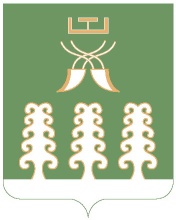 РЕСПУБЛИКА БАШКОРТОСТАНМУНИЦИПАЛЬНЫЙ РАЙОНШАРАНСКИЙ РАЙОНСОВЕТ СЕЛЬСКОГО ПОСЕЛЕНИЯЗИРИКЛИНСКИЙ СЕЛЬСОВЕТ452641, с.Зириклы, ул.Дружбы, 2Тел.  2-54-45,  